Sayın Hasta Velisi / Kanuni temsilcisi; Bu Rıza (Onam) formunun amacı; çocuğunuzun tedavisi için uygulanacak tüm işlemler/uygulamalar sırasında, yapılacak işlem ve karşılaşılması muhtemel yan etkiler hakkında yazılı ve sözlü olarak bilgilendirilmenizi sağlamak, bunları bilerek çocuğunuz için muayene ve tedaviyi kabul ettiğinizi belgelemek, sizden onay alıp, bu onayı imza altına almaktır. Ağız ve diş tedavisinin yararlarını ve olası risklerini öğrendikten sonra çocuğunuza yapılacak işleme rıza göstermek veya göstermemek yine kendi kararınıza bağlıdır. Tedaviye başlamadan önce sizden detaylı bir anamnez (hasta hikayesi) alınacaktır; çocuğunuzun geçirmiş olduğu, sistemik (tüm vücudu ilgilendiren), bulaşıcı hastalıklar veya alerjisinin olup olmadığını hekiminizle paylaşmanız önem arz etmektedir. Hekiminiz gerekli gördüğü takdirde diğer branşlardan konsültasyon isteme (görüş alma) hakkına sahiptir. Çocuğunuz hakkında beyan etmediğiniz her türlü sağlık problemi ile ilgili sorumluluk size aittir. 	Tedaviyi reddetme veya sonlandırma hakkınızı kullanmak isterseniz hekiminize bildiriniz. Onayınızdan sonra da olsa işleme başlanmamış ise onayınızı geri çekme hakkına sahipsiniz. İşlemin Tanımı: Dental travma; dişlerin ve/veya köklerinin çeşitli şekil ve büyüklükte kırılmaları, dişin çene kemiğinden tamamen veya kısmen çıkması durumudur. Bu bulgulara çene kemiğinde meydana gelebilecek kırılmalar da eşlik edebilir. Travma sonrası çocuk hasta kliniğimize getirildiğinde ağız içi, ağız dışı ve radyolojik muayeneleri yapıldıktan sonra gerekli acil tedavi ve/veya cerrahi müdahaleleri yapılır. Kırık dişlerin tedavisi; bu dişlerin kırık kısımlarının dolgu ile tamamlanması veya dişlere estetik kuronların uygulanması ile olmaktadır. Uygun durumlarda diş hekimi tarafından dişin kırık parçası ve kırık diş bazı işlemlerden geçirilir ve yerine yerleştirilerek restore edilir. Sallanan veya yer değiştiren dişler tel ve/veya adeziv rezin (yapıştırıcı) materyal yardımıyla, 2 hafta ila 4 ay arasında değişen süreyle diğer dişlere sabitlenebilir, yerinden çıkan dişler uygun koşullar sağlanıyorsa yerine yerleştirilebilir. Bu işlemler sırasında hasta geçirmiş olduğu travmanın da etkisiyle ağrı hissedebilir. Yumuşak dokuların yaralanma durumuna göre bu ağrı lokal anestezi ile giderilebilmektedir. Tedavi sonrasında travmaya bağlı oluşan ağrı ve şişlik birkaç gün devam edebilmektedir. Tedavi sonucunda, özellikle iyileşme kapasitesi yüksek genç daimi dişler tedaviye olumlu yanıt vermekte ve ağız içerisinde fonksiyonlarını devam ettirebilmektedirler. Ancak dişin beslenmesinin kesildiği durumlarda dişler canlılıklarını kaybetmekte ve bunun sonucunda da bu dişlerde rejenerasyon (damarsal yapının tekrardan oluşması ve kök gelişiminin desteklenmesi), apeksifikasyon (kök ucunun kapanmasının desteklenmesi) ve kanal tedavisi gibi ek tedavilere ihtiyaç duyulmaktadır. Bazı durumlarda dişler tedaviye yanıt vermemekte; vücut, yerine yerleştirilen dişleri kabul etmemektedir. Bu durumda dişin köklerinde veya çevre kemik dokularında erime meydana gelebilmekte ve diş kaybedilebilmektedir. Hastanın ağız ve diş durumunun takibini sağlamak amacıyla tedavi öncesi ve sonrası fotoğrafları alınabilir. Hekim gerekli gördüğünde tetanoz aşısının yenilenmesini önerebilir. Yapılacak tedavilerin başarısı; dişin travmadan etkilenme derecesi, tedaviye başvuru zamanlaması ve hasta uyumu ile direkt ilişkilidir. Yapılan tedavilerin 3 ayda bir kontrolü gereklidir.Genel Riskler ve Komplikasyonlar: Tedavi sırasında çocuk hasta başını, el/ayaklarını hareket ettirerek tedavisinin güvenli şekilde yapılmasını engelleyebilir. Bu durumda ağız içindeki yumuşak dokular (dudak, yanak, dil) yaralanabilir. Bu davranışlar gözlemlendiğinde diş hekimleri ve yardımcılarının hastanın ellerini tutması, başını sabitlemesi ve bacak hareketlerini engellemesi gerekebilir. Ayrıca çocuk diş hekimi, çocuğun kendisini bir otorite olarak görmesini sağlamak ve tedaviyi kolaylaştırmak amacıyla değişik ses tonlamaları kullanabilir. Olası Yan Etkiler, Riskler ve Komplikasyonlar: Çocuğunuzun tedavisi sırasında ağrı ve acı hissedilmesini engellemek için lokal (belli bölgenin uyuşturulması) veya rejyonel (sinir dokusunun blok halinde uyuşturulması) anestezi gerekebilir. İşlem yaklaşık 5-25 dakika sürmektedir. Etkisi 1-4 saat sürebilir. Anestezi sonucu fasiyal paralizi (geçici yüz felci), amfizem (yüzde şişlik), hematom (yüzde kızarma, morarma) trismus (ağzın açılamaması), enjektör iğnesinin kırılması, anestezinin tutmaması, senkop (renk solukluğu, soğuk terleme, nabzın yavaşlaması) gibi komplikasyonlar oluşabilir. Uyuşukluğa bağlı olarak; dudak, yanak ve dil ısırılması sonucu travmatik yaralanmalar olabilir. Bazen alt dudakta ve dilde anesteziye bağlı olarak geçici ya da kalıcı uyuşukluk oluşabilir. Anestezi sonucunda ayrıca alerjik reaksiyon (anafilaktik şok) oluşabilmektedir. Bu durumda acil müdahale edilmesi gerekmektedir. Bunun için çocuğunuzun herhangi bir maddeye alerjisi olup olmadığını (penisilin alerjisi vb.) tedaviye başlamadan önce ve hekim reçete (ilaç) yazacağı zaman söylemeniz gerekmektedir. Anestezi uygulanmazsa tedavi sırasında hasta ağrı duyar ve tedavi gerçekleştirilemeyebilir. Lokal anestezi yapıldıktan sonra belli bir süre yeme içme ve çiğneme yapılmaz. Tedaviye başlamadan önce geçmişte anestezi sırasında yaşanan bir olumsuzluk varsa belirtiniz.Antibiyotik, ağrı kesici, anestezik, yıkama solüsyonları ve diğer ilaçların; kızarıklık, dokuda şişlik, kaşıntı gibi deri ve dişeti belirtileriyapabileceği; mide ile ilgili şikayetlere, bulantı ve ishale sebep olabileceği bilinmelidir.İşlem sırasında çevre sert ve yumuşak dokularda yaralanmalar, çene ekleminin çıkması, dolgunun düşmesi/kırılması, ampütasyon (dişin canlılığını devam ettirmek) tedavisi sonrasında şiddetli ağrı ve iltihabi reaksiyon görülmesi, kanal tedavisi sırasında kullanılanaletlerin hastadaki ani refleksler sonucu yutulması, kuron ve kök delinmeleri, kök kanalı içerisinde alet kırılmaları, yıkama solüsyonunun dişin kök ucundan dışarı taşması ya da çevre dokulara ve ağız içine teması nedeniyle ağız içinde yanma/kızarıklıkoluşması, işlem sonrasında ağrı ve şişlik gibi riskler mevcuttur.Travma olgularında uzun süreli takip önemli olup, sonraki zamanlarda meydana gelebilecek problemleri önlemek amacıyla hekimin önerisi doğrultusunda yapılacak kontrol seanslarına düzenli olarak gelinmesi tedavinin sonuçlarını etkilemektedir. Diş ve çevre dokuların iyileşme potansiyeline, kliniğe başvurma zamanına, travma olgusunun şiddetine ve hastanın ağız bakımına bağlınedenlerle uygulanan tedavilerde değişiklik yapılması gerekebilir. Dişte ağrı, şişlik, renk değişimi benzeri problemler meydana gelirse kontrol seansından önce kliniğe başvurulması gerekebilir.Diş ve çevre dokular tedaviye olumlu cevap vermediğinde dişin çekimi gerekebilir.Önerilen İşlemin Uygulanmaması Durumunda Karşılaşılabilecek Sorunlar: Travmaya uğramış dişler tedavi edilmediğinde dişve çevre dokularda meydana gelen yıkım devam eder ve ilerleyen dönemde tedavileri daha kompleks hale gelebilir; tedavi mümkün olmadığında dişin çekimi gerekebilir. Bazen basit gözüken kırıklarda bile ciddi kök kırıkları mevcut olabilir veya bu kırıktan sızan mikroorganizmalar diş kökünü enfekte edebilir. Süt dişlerinde meydana gelen travmalar sonucu alttaki daimi diş normalden farklı sürebilir veya süremeyebilir.Tedavi edilecek diş:  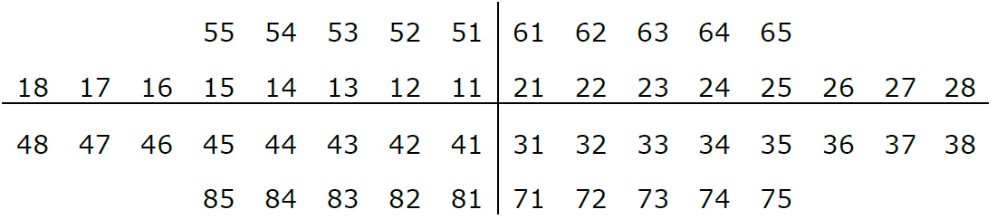 Hasta Velisinin Rızası (Onamı): Bilgilendirme bölümündeki açıklamaları okudum, anladım ve komplikasyonları (yan etkileri) hakkında bilgi edindim.  Çocuğumun genel sağlık durumuyla ilgili sorulan sorularda hiçbir eksik bilgi bırakmadım. Tedaviyi reddetme veya sonlandırma hakkımın olduğunu biliyorum. Sözel ve yazılı tüm bilgilendirmeleri yeterli buluyorum. Bu aydınlatılmış onamın bir nüshasını (kopyasını) teslim aldım.  (Önerilen işlem konusunda aydınlatıldığınızı ve işlemi kabul ettiğinizi ‘OKUDUM, ANLADIM, KABUL EDİYORUM’ yazarak belirtiniz ve belgeyi imzalayınız.)   …………………………………………………………………………………………………………………………………………………………………………………………………………İşbu form yukarıdaki ve aşağıdaki boşluklar doldurulduktan sonra imzalanmıştır.                                                   		SORUMLU ÖĞRETİM ÜYESİ İMZA VE KAŞESİ                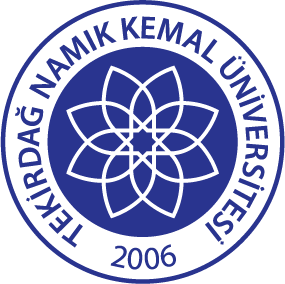 TNKÜ AĞIZ VE DİŞ SAĞLIĞI UYGULAMA VE ARAŞTIRMA MERKEZİ ÇOCUK DİŞ HEKİMLİĞİ DENTAL TRAVMA AYDINLATMA VE ONAM FORMUDoküman No:     EYS-FRM-360TNKÜ AĞIZ VE DİŞ SAĞLIĞI UYGULAMA VE ARAŞTIRMA MERKEZİ ÇOCUK DİŞ HEKİMLİĞİ DENTAL TRAVMA AYDINLATMA VE ONAM FORMUHazırlama Tarihi:01.06.2022TNKÜ AĞIZ VE DİŞ SAĞLIĞI UYGULAMA VE ARAŞTIRMA MERKEZİ ÇOCUK DİŞ HEKİMLİĞİ DENTAL TRAVMA AYDINLATMA VE ONAM FORMURevizyon  Tarihi:-TNKÜ AĞIZ VE DİŞ SAĞLIĞI UYGULAMA VE ARAŞTIRMA MERKEZİ ÇOCUK DİŞ HEKİMLİĞİ DENTAL TRAVMA AYDINLATMA VE ONAM FORMURevizyon No:0TNKÜ AĞIZ VE DİŞ SAĞLIĞI UYGULAMA VE ARAŞTIRMA MERKEZİ ÇOCUK DİŞ HEKİMLİĞİ DENTAL TRAVMA AYDINLATMA VE ONAM FORMUToplam Sayfa Sayısı:3ADI-SOYADITARİH/SAATİMZA HASTA VELİSİ (Yasal Temsilcisi)HASTA  